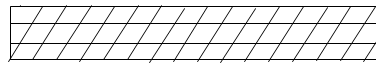 mum tutma Umut elinle                                  unut Onur  onu  tamam                                   ata   otur  Nur  mor                                   mor  alma tulum Nuri                                   ona  elinle Turan tutun                                   mor  Nur montu atma                                  elini onun   tut   Onur                           